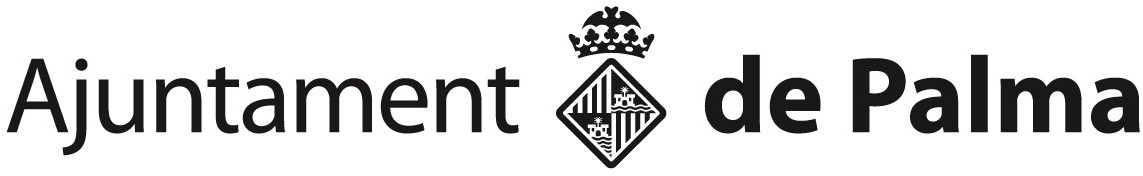 TRESORERIAEn compliment de la Llei orgànica 15/1999, de protecció de dades de caràcter personal, us informam que totes les dades que consignareu més avall formaran part del fitxer de tercers del programa SICAL per a poder consignar els pagaments per transferència que se us puguin deure. També us informam que podeu exercir el vostre dret d’accés, rectificació, cancel·lació o oposició al tractament de dades sempre que calgui dirigint-vos a les oficines de Tresoreria, plaça de Santa Eulàlia, 8, 1, de Palma.En cumplimiento de lo dispuesto en la Ley Orgánica 15/1999 de Protección de Datos de Carácter Personal le informamos que todos los datos consignados por usted mas abajo irán a formar parte del fichero de terceros del programa SICAL para poder consignar los pagos por transferencia que se le pueda deber. También informarle que puede ejercer su derecho al acceso, rectificación, cancelación u oposición al tratamiento de datos siempre que sea preciso, dirigiéndose a las oficinas de Tesorería en Plaza Santa Eulalia, núm. 8 1º de Palma.Dades del creditor/ Datos del acreedorDades per a la transferència /Datos para la transferenciaSota la meva responsabilitat declar que les dades anteriors corresponen al c/c o a la llibreta, obert al meu nom, al qual vull que es transfereixi l’import dels pagaments que l’Ajuntament de Palma m’hagi de fer.Bajo mi responsabilidad declaro que los datos anteriores corresponden a la C/c o libreta abierta a mi nombre, en la que deseo sean transferidos el importe de los pagos que el Ayuntamiento de Palma deba realizarme.Palma, ........ d	de 20….Signat / FirmadoTramitació / Tramitación: Secció de Tresoreria / Sección de Tesorería. Pl. de Santa Eulàlia, 9 (1a. / 1ª planta).Telf.: 971225900 / 630308226 Fax 971225955 www.palma.catMODEL NORMALITZAT/MODELO NORMALIZADO  (28/12/2016)Nom/NombreNúm. DNI o NIFAdreça/DomicilioCarrer o plaça/ Calle o plaza	Núm.…………………………………………………………………………………………………………… …………………….. Telèfon/Teléfono	Localitat/LocalidadMòbil/Móvil ............................ Fix/Fijo................................ ................................. .......................................Província/Provincia	Codi postal/Código postal............................................................................................................	.......................Adreça/DomicilioCarrer o plaça/ Calle o plaza	Núm.…………………………………………………………………………………………………………… …………………….. Telèfon/Teléfono	Localitat/LocalidadMòbil/Móvil ............................ Fix/Fijo................................ ................................. .......................................Província/Provincia	Codi postal/Código postal............................................................................................................	.......................Entitat/EntidadSucursalSucursalSucursalSucursalLocalitat/LocalidadLocalitat/LocalidadLocalitat/LocalidadLocalitat/LocalidadProvínciaProvínciaProvínciaProvínciaIBANIBANIBANIBANIBANSWIFTSWIFTSWIFTSWIFTSWIFTCodi compte client (Ccc)Código Cta. clienteEntitat/EntidadEntitat/EntidadEntitat/EntidadEntitat/EntidadSucursalSucursalSucursalSucursalDCDCNúm. de compte/Núm. de cuentaNúm. de compte/Núm. de cuentaNúm. de compte/Núm. de cuentaNúm. de compte/Núm. de cuentaNúm. de compte/Núm. de cuentaNúm. de compte/Núm. de cuentaNúm. de compte/Núm. de cuentaNúm. de compte/Núm. de cuentaNúm. de compte/Núm. de cuentaNúm. de compte/Núm. de cuentaNúm. de compte/Núm. de cuentaNúm. de compte/Núm. de cuentaCodi compte client (Ccc)Código Cta. clienteObservacions/ ObservacionesObservacions/ ObservacionesObservacions/ ObservacionesObservacions/ ObservacionesObservacions/ ObservacionesObservacions/ ObservacionesObservacions/ ObservacionesObservacions/ ObservacionesObservacions/ ObservacionesObservacions/ ObservacionesObservacions/ ObservacionesObservacions/ ObservacionesObservacions/ ObservacionesObservacions/ ObservacionesObservacions/ ObservacionesObservacions/ ObservacionesObservacions/ ObservacionesObservacions/ ObservacionesObservacions/ ObservacionesObservacions/ ObservacionesObservacions/ ObservacionesObservacions/ ObservacionesObservacions/ Observaciones